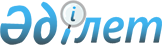 О снятии ограничительных мероприятий и признании утратившим силу решения акима Каиндинского сельского округа от 5 сентября 2016 года № 9 "Об установлении ограничительных мероприятии"Решение акима Каиндинского сельского округа Темирского района Актюбинской области от 24 февраля 2017 года № 5. Зарегистрировано Департаментом юстиции Актюбинской области 7 марта 2017 года № 5299      В соответствии со статьей 35 Закона Республики Казахстан от 23 января 2001 года "О местном государственном управлении и самоуправлении в Республике Казахстан", подпункта 8 статьи 10-1 Закона Республики Казахстан от 10 июля 2002 года "О ветеринарии" и на основании представления главного государственного ветеринарного - санитарного инспектора Темирской районной территориальной инспекции комитета ветеринарного контроля и надзора Министерства сельского хозяйства Республики Казахстан от 31 октября 2016 года №14-01/307, аким Каиндинского сельского округа РЕШИЛ:

      1. В связи с проведением комплекса ветеринарно – санитарных мероприятий по ликвидации очагов болезни пастереллез среди овец и коз снять ограничительные мероприятия, установленные на территории крестьянского хозяйства "Жанатан" в зимовке "Жанатан" Каиндинского сельского округа.

      2. Признать утратившим силу решение акима Каиндинского сельского округа от 5 сентября 2016 года № 9 "Об установлении ограничительных мероприятий" (зарегистрированное в Реестре государственной регистрации нормативных правовых актов за № 5079, опубликованное 30 сентября 2016 года в районной газете "Темір").

      3. Контроль за исполнением настоящего решения оставляю за собой.

      4. Настоящее решение вводится в действие со дня первого официального опубликования.
Аким Каиндинского сельского округа      А. Мустафин


					© 2012. РГП на ПХВ «Институт законодательства и правовой информации Республики Казахстан» Министерства юстиции Республики Казахстан
				